		Accord		Concernant l’adoption de Règlements techniques harmonisés 
de l’ONU applicables aux véhicules à roues et aux équipements 
et pièces susceptibles d’être montés ou utilisés sur les véhicules 
à roues et les conditions de reconnaissance réciproque des homologations délivrées conformément à ces Règlements*(Révision 3, comprenant les amendements entrés en vigueur le 14 septembre 2017)_______________		Additif 132 − Règlement ONU no 133		Amendement 1Complément 1 à la série originale d’amendements − Date d’entrée en vigueur : 22 juin 2022		Prescriptions uniformes relatives à l’homologation des systèmes
améliorés de retenue pour enfants utilisés à bord des véhicules
automobilesLe présent document est communiqué uniquement à titre d’information. Le texte authentique, juridiquement contraignant, est celui du document ECE/TRANS/WP.29/2021/135.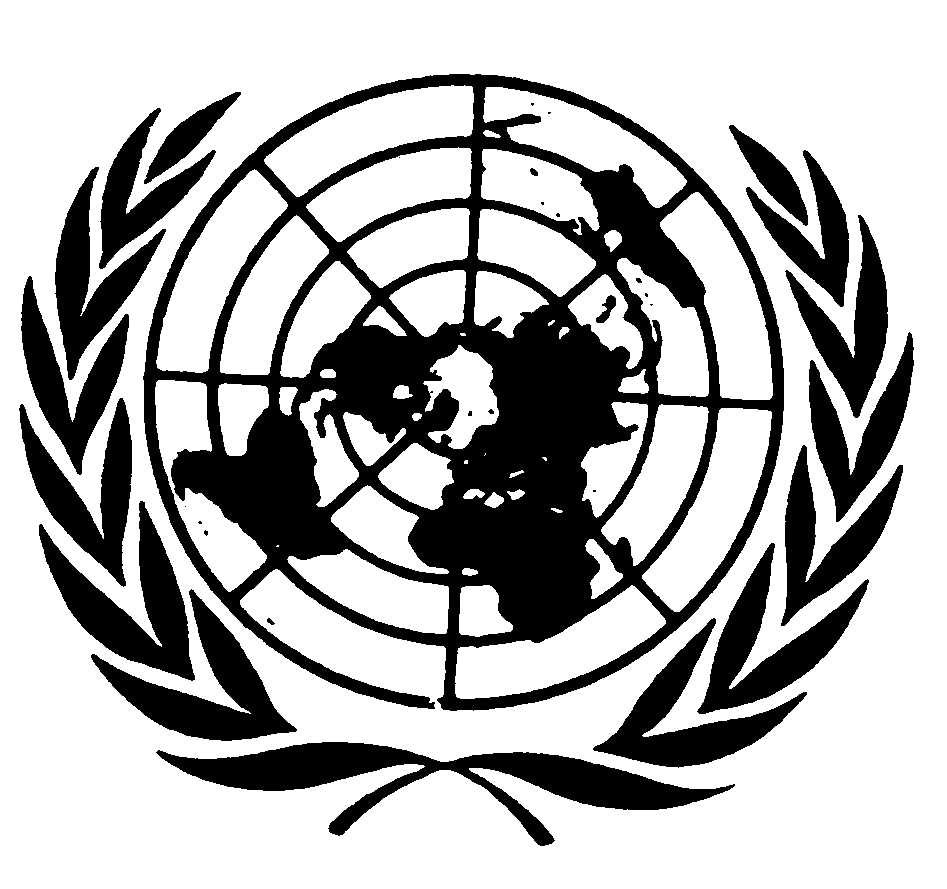 Annexe 6Paragraphe 1, supprimer. Le paragraphe 2 devient le paragraphe 1 et se lit comme suit :« 1.	Liste des composants :a)	Tous les coussins gonflables, y compris les actionneurs pyrotechniques, les modules électroniques de commande et … ».E/ECE/324/Rev.2/Add.132/Amend.1−E/ECE/TRANS/505/Rev.2/Add.132/Amend.1E/ECE/324/Rev.2/Add.132/Amend.1−E/ECE/TRANS/505/Rev.2/Add.132/Amend.121 septembre 2022